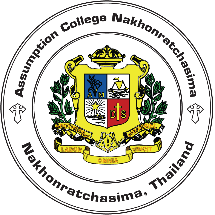   Assumption College Nakhonratchasima The student assessment formAssessment: ………………….           	Semester: ….  	Academic Year: …… Class: ………Subject :………............................…….	Code.........................Score ratio……………………………...	Midterm/ Final.............  pointsSigned …………………………… Teacher  (…………………………………)Note:- The ways of collecting scores depend on the subjects and teachers such as observation, interview, presentation, worksheet and etc. To show how to evaluate the students, please attach the scoring rubric or answer key for the assessment.Learning strandsIndicators /Learning OutcomesTotal score ( ………. points)Total score ( ………. points)Total score ( ………. points)RemarkLearning strandsIndicators /Learning OutcomesTypes of assessmentitemsScoreRemarkSigned ………………………… Head of EvaluationSigned................................................. Head of Academic Affairs for EP          (…………………………………)(Ms. Ruth Tarnate)    Signed…………………………. Head of SectionSigned................................................. Head of EP          (…………………………………)(Miss Natgamon Boonsak)